APPLICATION FOR THE POST OF GUEST LECTURER Appointment Notification No. Adv.No.1682-1/TNPESU/Estd/R2/GL-T/Appn./2023-24                      (READ THE INSTRUCTIONS TO THE CANDIDATES CAREFULLY BEFORE FILLING THE APPLICATION)PART – I      (e). NIS Diploma:PART – IIDetails of Academic Record Educational Criteria:Qualified: Ph.D. /National /State level tests:Details of Post-doctoral and equivalent experience:(Provide details of Institute/University where post doctoral position was held, Date of joining and Date of Relieving, Name and affiliation of the research supervisor; enclose self-attested relevant certificates)Details of teaching experience:(Provide details of Institute/University where teaching was carried out, Date of joining and Date of Relieving, Program handled and level of the Program (UG/PG, etc.,); enclose self-attested relevant certificates)Academic Record to be filled by the CandidateNote:If the period of teaching/Post-doctoral experience is less than one year then the marks shall be reduced proportionately(i)  M. Phil +Ph .D	Maximum - 30MarksJRF/NET/SET(TN)/SLET(TN)	Maximum - 07MarksIn awards category	Maximum - 03 Marks.Academic Score -	80Research Publications-	10Teaching Experience-	10Total	100SLET(TN)/SET (TN) Score shall be valid for appointment in respective 
       State SLET/SET Universities/ Colleges/ InstitutionsAs per the UGC Notification dated 18th July 2018PART – IIIDetails of Academic / Research Score Research Papers in Peer-Reviewed or UGC listed Journals:* Impact Factor as per JCR-Thomson Reuter as on year 2019** For Authorship: Kindly indicate whether you are (i) Single Author (ii) First and Principal/Corresponding author/Supervisor/Mentor or (iii) Other Author/Co-author. Publications (other than Research papers):     (a) Books authored (b) Translation works in Indian and Foreign languages by qualified faculties* For Publication Type: Kindly indicate whether the publication is (i) Text/Reference/Subject Books, (ii) Edited/Translated Books,(iii)Chapters in Books/Full Paper in Conference Proceedings. For Conference Proceedings only full Papers will be considered, abstracts will not be considered.** For Authorship: Kindly indicate whether you are (i) Single Author/Editor/Translator, (ii) First and Principal/Corresponding author/supervisor/mentor, (iii) Other Author /Co-author, (iv) First Editor/translator or (v) Co-editor/Co-translator. This should be as per standard definition of the respective terms as applicable to the concerned discipline.Creation of ICT mediated Teaching-Learning pedagogy and content development of new and innovative courses and curricula (provide annexure wherever applicable/required) :Development of Innovative pedagogy        (b) Design of new curricula and courses        (c) MOOCs(d) E-ContentResearch Guidance/Research Projects(a) Research Guidance     (i) Ph.D. (ii) M.Phil., (iii) P.G., Level (b) Research Projects Completed(c) Research Projects Ongoing(d) ConsultancyPatents/Policy Document     (a) Patents(b) Policy Document submitted to an International body/organization like UNO/ UNESCO/ World Bank/ International Monetary Fund etc. or Central Government or State Government      (c)  Awards / Fellowships:6. (a)  Invited Lecture / Resource Person    (b)  Paper Presentation in Seminar / Conference     (c)  Full Paper Published in Conference / Seminar Proceedings (Should not be claim marks if it is claimed in 6 (b))NOTE: Level shall be, International (Abroad)/ International (within India)/ National/State/ University7. Future Plans (In approximately 150 words):OTHER RELEVANT INFORMATION(Attach self-certified evidence, wherever possible)Academic awards and distinctions:Membership/Fellowship of Learned bodies/Societies:Literary, cultural or other activities(e.g. Attainment in sports etc.) in which the applicant is interested and distinctions obtained:Please give details of any other credential, significant contributions, awards received, responsibilities, etc. not mentioned earlier:I certify that the information provided in the duly filled proforma is correct as per records enclosed.Date	:								Place	:					Signature of the ApplicantList of Documents to be Enclosed: Check List(Must be enclosed along with the Application)Date	:								Place	:					Signature of the ApplicantAPPENDIX - IMethodology for University and College Teachers for calculating Academic/Research Score(Assessment must be based on evidence produced by the teacher such as: copy of publications, project sanction letter, utilization and completion certificates issued by the University and acknowledgements for patent filing and approval letters, students’ Ph.D. award letter, etc,.)The Research score for research papers would be augmented as follows:Peer-Reviewed or UGC-listed Journals (Impact factor to be determined as per Thomson Reuters list) :Paper in refereed journals without impact factor	-	5 PointsPaper with   impact factor less than 1				-	10 PointsPaper with   impact factor between 1 and 2			-	15 PointsPaper with   impact factor between 2 and 5			-	20 PointsPaper with   impact factor between 5 and 10		-	25 Points	Paper with   impact factor >10                                     -         30 Points Two authors: 70% of total value of publication for each author.More than two authors: 70% of total value of publication for the First/Principal/Corresponding author and 30% of total value of publication for each of the joint authors.Joint Projects: Principal Investigator and Co-investigator would get 50% each.Note:Paper presented if part of edited book or proceeding then it can be claimed only once.For joint supervision of research students, the formula shall be 70% of the total score for Supervisor and Co- supervisor. Supervisor and Co-supervisor, both shall get 7 marks each.*For the purpose of calculating research score of the teacher, the combined research score from the categories of 5(b). Policy Document and 6. Invited lectures/Resource Person/Paper presentation shall have an upper capping of thirty percent of the total research score of the teacher concerned.The research score shall be from the minimum of three categories out of six categories.As per the UGC Notification dated 18th July 2018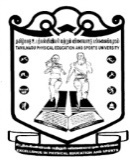 jkpo;ehL clw;fy;tpapay; kw;Wk; tpisahl;Lg; gy;fiyf;fofk;TAMILNADU PHYSICAL EDUCATION AND SPORTS UNIVERSITY(Estd. by the Govt. of Tamil Nadu Under Act No.9 of 2005. A State Govt. University)Accredited with "B" Grade by NAACPost Applied for :Post Applied for :University DepartmentName of the PostGUEST LECTURER (Temporary)Application fee (Non-refundable) : Rs. 500 (Rs. 250 for SC / SCA / ST / DW / PwD)Application fee (Non-refundable) : Rs. 500 (Rs. 250 for SC / SCA / ST / DW / PwD)Application fee (Non-refundable) : Rs. 500 (Rs. 250 for SC / SCA / ST / DW / PwD)Application fee (Non-refundable) : Rs. 500 (Rs. 250 for SC / SCA / ST / DW / PwD)Application fee (Non-refundable) : Rs. 500 (Rs. 250 for SC / SCA / ST / DW / PwD)Demand Draft No.DateAmount (Rs.)Bank NameBranch & Place1. PERSONAL DETAILS:1. PERSONAL DETAILS:Name of the Applicant (In BLOCK LETTERS)Name of the Applicant (In BLOCK LETTERS)Date of Birth (DD/MM/YYYY) and AgeDate of Birth (DD/MM/YYYY) and AgeDateMonthYearYearAge as on dateAge as on dateDate of Birth (DD/MM/YYYY) and AgeDate of Birth (DD/MM/YYYY) and AgePlace  of Birth Place  of Birth City / StateCity / StateCity / StateVillageVillageVillagePlace  of Birth Place  of Birth Gender Gender MaleMaleFemaleFemaleFemaleTransgenderGender Gender Marital Status (Married / Unmarried)Marital Status (Married / Unmarried)Nationality and ReligionNationality and ReligionCommunity:(GT / BC / BCM / MBC / DNC / SC / SC(A) / ST)Community:(GT / BC / BCM / MBC / DNC / SC / SC(A) / ST) Particulars of Physically Differently Abled, (if applicable) Particulars of Physically Differently Abled, (if applicable) Father’s Name Father’s NameMother’s NameMother’s NameMother Tongue Mother Tongue 2. CONTACT DETAILS :2. CONTACT DETAILS :2. CONTACT DETAILS :2. CONTACT DETAILS :2. CONTACT DETAILS :2. CONTACT DETAILS :2. CONTACT DETAILS :2. CONTACT DETAILS :Permanent AddressPermanent AddressMailing AddressMailing AddressMailing AddressMailing AddressMailing AddressMailing AddressPIN code :PIN code :PIN code :PIN code :PIN code :PIN code :PIN code :PIN code :Email ID   :Email ID   :Email ID   :Email ID   :Email ID   :Email ID   :Email ID   :Email ID   :Mobile Number :Landline :Landline :Landline :Landline :Landline :Landline :Landline :3. (a). EDUCATIONAL QUALIFICATION:  (From 10th to M.Phil.)3. (a). EDUCATIONAL QUALIFICATION:  (From 10th to M.Phil.)3. (a). EDUCATIONAL QUALIFICATION:  (From 10th to M.Phil.)3. (a). EDUCATIONAL QUALIFICATION:  (From 10th to M.Phil.)3. (a). EDUCATIONAL QUALIFICATION:  (From 10th to M.Phil.)3. (a). EDUCATIONAL QUALIFICATION:  (From 10th to M.Phil.)3. (a). EDUCATIONAL QUALIFICATION:  (From 10th to M.Phil.)3. (a). EDUCATIONAL QUALIFICATION:  (From 10th to M.Phil.)3. (a). EDUCATIONAL QUALIFICATION:  (From 10th to M.Phil.)Pattern Of Study :  10 +2 + 3 + 2 / 10 + 2 + 4 + 2 / 11+ 1 + 3 + 2 / 10 + 2 + 3 + 2 + 2 Pattern Of Study :  10 +2 + 3 + 2 / 10 + 2 + 4 + 2 / 11+ 1 + 3 + 2 / 10 + 2 + 3 + 2 + 2 Pattern Of Study :  10 +2 + 3 + 2 / 10 + 2 + 4 + 2 / 11+ 1 + 3 + 2 / 10 + 2 + 3 + 2 + 2 Pattern Of Study :  10 +2 + 3 + 2 / 10 + 2 + 4 + 2 / 11+ 1 + 3 + 2 / 10 + 2 + 3 + 2 + 2 Pattern Of Study :  10 +2 + 3 + 2 / 10 + 2 + 4 + 2 / 11+ 1 + 3 + 2 / 10 + 2 + 3 + 2 + 2 Pattern Of Study :  10 +2 + 3 + 2 / 10 + 2 + 4 + 2 / 11+ 1 + 3 + 2 / 10 + 2 + 3 + 2 + 2 Pattern Of Study :  10 +2 + 3 + 2 / 10 + 2 + 4 + 2 / 11+ 1 + 3 + 2 / 10 + 2 + 3 + 2 + 2 Pattern Of Study :  10 +2 + 3 + 2 / 10 + 2 + 4 + 2 / 11+ 1 + 3 + 2 / 10 + 2 + 3 + 2 + 2 Pattern Of Study :  10 +2 + 3 + 2 / 10 + 2 + 4 + 2 / 11+ 1 + 3 + 2 / 10 + 2 + 3 + 2 + 2 Name of the Examination /  DegreeName of the College / University / Institution / SchoolName of the College / University / Institution / SchoolName of the College / University / Institution / SchoolDiscipline / SubjectYear of PassingMarks (%)Marks (%)Division / Class/ CGPA / Rank(b). UGC-NET/ TN-SLET /        TN-SET Examination(b). UGC-NET/ TN-SLET /        TN-SET Examination(b). UGC-NET/ TN-SLET /        TN-SET ExaminationYear of PassingYear of PassingReg. No                   Reg. No                   SubjectSubject (c). Research Particulars: (c). Research Particulars: (c). Research Particulars: (c). Research Particulars: (c). Research Particulars: (c). Research Particulars: (c). Research Particulars: (c). Research Particulars: (c). Research Particulars:Ph.d., Mode (Full Time / Part Time)Ph.d., Mode (Full Time / Part Time)Date of Viva-Voce Date of Viva-Voce Date of Viva-Voce If not awarded, Date of Thesis Submission If not awarded, Date of Thesis Submission If not awarded, Date of Thesis Submission If not awarded, Date of Thesis Submission Title of Thesis / DissertationTitle of Thesis / DissertationTitle of Thesis / DissertationTitle of Thesis / DissertationSubjectSubjectSubjectName of the UniversityName of the UniversityM.Phil.M.Phil.Ph.D.Ph.D.Any other higher degree like D.Sc., D.Litt., etc.,Any other higher degree like D.Sc., D.Litt., etc.,(d). POST DOCTORAL RESEARCH :(d). POST DOCTORAL RESEARCH :(d). POST DOCTORAL RESEARCH :(d). POST DOCTORAL RESEARCH :(d). POST DOCTORAL RESEARCH :(d). POST DOCTORAL RESEARCH :(d). POST DOCTORAL RESEARCH :(d). POST DOCTORAL RESEARCH :(d). POST DOCTORAL RESEARCH :S.No.University/ InstitutionUniversity/ InstitutionCountryCountryDurationDurationDurationTotal YearsS.No.University/ InstitutionUniversity/ InstitutionCountryCountryFrom(DD/MM/YYYY)To(DD/MM/YYYY)To(DD/MM/YYYY)Total YearsSubjectGradeYear of PassedName of the center4.  PRESENT POSITION :4.  PRESENT POSITION :4.  PRESENT POSITION :4.  PRESENT POSITION :4.  PRESENT POSITION :4.  PRESENT POSITION :4.  PRESENT POSITION :DesignationUniversity/ InstitutionDate of AppointmentBasic PayPay Level Gross PayNext Increment Date5. (a) TEACHING EXPERIENCE : (Including current position)5. (a) TEACHING EXPERIENCE : (Including current position)5. (a) TEACHING EXPERIENCE : (Including current position)5. (a) TEACHING EXPERIENCE : (Including current position)5. (a) TEACHING EXPERIENCE : (Including current position)5. (a) TEACHING EXPERIENCE : (Including current position)5. (a) TEACHING EXPERIENCE : (Including current position)5. (a) TEACHING EXPERIENCE : (Including current position)5. (a) TEACHING EXPERIENCE : (Including current position)5. (a) TEACHING EXPERIENCE : (Including current position)S.No.Position HeldName of the Institution / UniversityTemporary / PermanentPeriodPeriodPeriodPeriodTotal years of serviceTotal years of serviceS.No.Position HeldName of the Institution / UniversityTemporary / PermanentFrom(DD/MM/YYYY)From(DD/MM/YYYY)To(DD/MM/YYYY)To(DD/MM/YYYY)Total years of serviceTotal years of service(b) RESEARCH GUIDANCE (b) RESEARCH GUIDANCE (b) RESEARCH GUIDANCE (b) RESEARCH GUIDANCE (b) RESEARCH GUIDANCE Ph.D.Ph.D.M.Phil.M.Phil.Number of candidates awarded Ph.D./M.PhilNumber of candidates awarded Ph.D./M.PhilNumber of candidates awarded Ph.D./M.PhilNumber of candidates awarded Ph.D./M.PhilNumber of candidates awarded Ph.D./M.PhilNumber of candidates submitted Ph.D./M.Phil  Number of candidates submitted Ph.D./M.Phil  Number of candidates submitted Ph.D./M.Phil  Number of candidates submitted Ph.D./M.Phil  Number of candidates submitted Ph.D./M.Phil  Number of candidates pursuing Ph.D./M.PhilNumber of candidates pursuing Ph.D./M.PhilNumber of candidates pursuing Ph.D./M.PhilNumber of candidates pursuing Ph.D./M.PhilNumber of candidates pursuing Ph.D./M.Phil6. NUMBER OF PUBLICATIONS6. NUMBER OF PUBLICATIONS6. NUMBER OF PUBLICATIONS6. NUMBER OF PUBLICATIONS6. NUMBER OF PUBLICATIONSRefereed Journals only, but not in the UGC listPublishedAcceptedUGC listed JournalsPublishedAcceptedChapters in BooksBooks (only with ISBN or Similar Identification mark)Books (only with ISBN or Similar Identification mark)Conference proceedings full paper onlyConference proceedings full paper onlyConference proceedings full paper onlyConference proceedings full paper only7.  Name and address of two persons (not related by blood or marriage) from whom confidential reference could be made. They should be in a position to evaluate your candidature for the suitability of the position you are seeking now:7.  Name and address of two persons (not related by blood or marriage) from whom confidential reference could be made. They should be in a position to evaluate your candidature for the suitability of the position you are seeking now:Name:Designation:Address:Phone:Email: Name:Designation:Address:Phone:Email: 8. Name and address of two persons (not related by blood or marriage) from whom you have obtained the enclosed testimonials.8. Name and address of two persons (not related by blood or marriage) from whom you have obtained the enclosed testimonials.1.2.9. Any Vigilance / Disciplinary case is pending against you?  (Yes / No )If Yes, furnish the details:10. Any Legal case (including FIR) is pending against you in any of the court(s) / Police station?  (Yes / No)If Yes, furnish the details:11. Have you ever been dismissed / suspended from service? (Yes / No) If Yes, furnish the details:12. Any achievement in Sports and Games12. Any achievement in Sports and Games13. Any other information you would like to present for consideration :13. Any other information you would like to present for consideration :14. Declaration :     I hereby declare that all the information provided in this application including the annexure and enclosures are true, complete and correct to the best of my knowledge and belief.  I also certify that I have not suppressed / hidden any of the details on the date of submission and in the event of any of the information being found false or incorrect at any stage, my candidature or appointment can be cancelled.Place :Date  :                                                                           Signature of the ApplicantUnder-GraduationPost-GraduationM.PhilPercentage of MarksTests/Fellowship:Ph.D.NET with JRFNETSLET/ SET(Within Tamil Nadu)Yes /No(With Year)Academic RecordAcademic RecordScoreScoreScoreScoreScoreMarks Claimedby  candidateFor office use only1Graduation80%Above= 1560% to less than 80%= 1355% to lessthan 60%= 1055% to lessthan 60%= 1045% to lessthan 55%= 052Post- Graduation80% &Above= 2560% to less than 80% = 2355% (50% in case of SC/ST/OBC (non- creamy layer)/PWD) to less than 60% = 2055% (50% in case of SC/ST/OBC (non- creamy layer)/PWD) to less than 60% = 2055% (50% in case of SC/ST/OBC (non- creamy layer)/PWD) to less than 60% = 203M. Phil.60% &Above = 0755% to less than 60% = 0555% to less than 60% = 0555% to less than 60% = 0555% to less than 60% = 054Ph.D.Ph.D.Ph.D.Ph.D.30305NET with JRFNET with JRFNET with JRFNET with JRF775NETNETNETNET555SLET/SET (only Tamil Nadu)SLET/SET (only Tamil Nadu)SLET/SET (only Tamil Nadu)SLET/SET (only Tamil Nadu)336Research Publications  (2 marks for each research publications published in Peer-Reviewed or            UGC - listed Journals)Research Publications  (2 marks for each research publications published in Peer-Reviewed or            UGC - listed Journals)Research Publications  (2 marks for each research publications published in Peer-Reviewed or            UGC - listed Journals)Research Publications  (2 marks for each research publications published in Peer-Reviewed or            UGC - listed Journals)10107Teaching / Post- Doctoral Experience 
(2 marks for one year each)Teaching / Post- Doctoral Experience 
(2 marks for one year each)Teaching / Post- Doctoral Experience 
(2 marks for one year each)Teaching / Post- Doctoral Experience 
(2 marks for one year each)1010S.NoTitle of the paper, with Journal’s name, Year of Publication, Vol. No., Page Nos., etc.ISSN No.Impact Factor, if any*Author-ship**Marks Claimedby  candidateFor office use onlyS.NoPublication Type*Title of the Book Chapter/ Book with details of publication.ISBN/ISSN No.LevelInternational/National / Chapter in Edited Book / Editor of Book by International Publisher / Editor of Book by National PublisherAuthor-ship**Marks Claimedby  candidateFor office use onlyS.NoPublication Type*Title of the Book Chapter / Book with details of Publication ISBN/ISSN No.Chapter or Research Paper / Book Author-ship**Marks Claimedby  candidateFor office use onlyS.NoBrief descriptionOrganization for which it was developedLevel:(PG/UG)Marks Claimedby  candidateFor office use onlyS.NoBrief descriptionOrganization for which it was developedLevel:(PG/UG)Marks Claimedby  candidateFor office use onlyS.NoBrief descriptionOrganization for which it was developedLevel:(PG/UG)Marks Claimedby  candidateFor office use only(i)Development of complete MOOCs in 4 quadrants (4 credit course) (In case of MOOCs of lesser credits, 5 marks/credit)(ii)MOOCs (developed in 4 quadrant) per module/lecture(iii)Content writer/subject matter expert for each module of MOOCs (at least one quadrant)(iv)Course Coordinator for MOOCs (4 credit course) (In case of MOOCs of lesser credits 2 marks/credit)S.NoBrief descriptionOrganization for which it was developedLevel:(PG/UG)Marks Claimedby  candidateFor office use only(i)Development of e-Content in 4 quadrants for a complete course/e-book(ii)e-Content (developed in 4 quadrants) per module(iii)Contribution to development of e-content module in complete course/paper/e-book (at least one quadrant)(iv)Editor of e-content for complete course/ paper/e-bookS.NoName of the ScholarThesis Title Thesis Awarded / Submitted Marks Claimedby  candidateFor office use onlyS.NoName of the ScholarThesis Title Thesis AwardedMarks Claimedby  candidateFor office use onlyS.NoName of the ScholarThesis Title Thesis AwardedMarks Claimedby  candidateFor office use onlyS.NoTitle of Research ProjectFunding AgencyPeriodPI/Co-PI/ Joint PIAmount(In Lakh)Marks Claimedby  candidateFor office use onlyS.NoTitle of Research ProjectFunding AgencyPeriodPI/Co-PI/ Joint PIAmount(In Lakh)Marks Claimedby  candidateFor office use onlyS.NoTitle of Consultancy ProjectFunding AgencyPeriodAmount(In Lakh)Marks Claimedby  candidateFor office use onlyS.NoBrief DescriptionPatent No.Date of AwardLevel:International/ NationalMarks Claimedby  candidateFor office use onlyS.NoTitle of Policy DocumentName of Body/ OrganizationDate of SubmissionLevel:International/National/StateMarks Claimedby  candidateFor office use onlyS.NoName of Awards / FellowshipsAwarding AgencyPeriod Period Level: International/NationalMarks Claimedby  candidateFor office use onlyS.NoName of Awards / FellowshipsAwarding AgencyFrom To Level: International/NationalMarks Claimedby  candidateFor office use onlyS.NoTitle of the Invited Lecture/Paper presentedTitle of Conference/ Seminar etc.Organised byDate of PresentationLevelMarks Claimedby  candidateFor office use onlyS.NoTitle of the Paper Presentation Organised byDate of PresentationLevelMarks Claimedby  candidateFor office use onlyS.NoTitle of the Paper Published Organized byDateLevelMarks Claimedby  candidateFor office use onlyDocumentEnclosed (Yes/No)Original Demand Draft Application Part I & Part IIProof of ageCommunity Certificate.Relevant certificates for educational qualification.Mark statements of UG, PG, and M.Phil, (if applicable) degrees.Certificate for NET with JRF/NET/SET/SLET/Ph.D. Teaching experience certificate from appropriate authorityResearch Guidance: Ph.D. – Proof for number of candidates awarded with the degree/thesis submitted/pursuing.Proof for Post Doctoral researchCopies of the publications in refereed journals with front pageCover page of the books publishedFirst page of the chapters published in edited books.Copy of awards/fellowships letters (awards/fellowships given by International Organizations/Government of India/ Government of India recognized National Level Bodies/ State Government), if any.Proof for the patents approved /granted/published, if any.Copy of award letters of projects.Proof of Refresher Courses / Orientation Programme / Faculty Development Programmes / MOOCs attended.Employment certificate for each position held and the last pay drawn certificate, if applicable.Testimonials.Any other relevant documents in support of your application or claim for research score as per UGC Norms.S.No.S.No.S.No.Academic/Research ActivityFaculty of Languages / Humanities / Arts / Social Sciences / Library /Education/Physical	Education / Commerce / Management & other related disciplinesFaculty of Languages / Humanities / Arts / Social Sciences / Library /Education/Physical	Education / Commerce / Management & other related disciplines1.1.1.Research Papers in Peer-Reviewed or UGC listedJournals10 per paper10 per paper2.2.2.Publications (other than Research papers)(a) Books authored which are published by ;International publishers1212National Publishers1010Chapter in Edited Book0505Editor of Book by International Publisher1010Editor of Book by National Publisher0808(b) Translation works in Indian and ForeignLanguages by qualified facultiesChapter or Research paper0303Book08083.3.3.Creation of ICT mediated Teaching Learning pedagogy and content and development of new and innovative courses and curricula(a) Development of Innovative pedagogy0505(b) Design of new curricula and courses02 per curricula/course02 per curricula/course(c) MOOCsDevelopment of complete MOOCs in 4 quadrants (4 credit course)(In case of MOOCs of lesser credits 05 marks/credit)2020MOOCs (developed in 4 quadrant) per module/lecture0505Content writer/subject matter expert for each module ofMOOCs (at least one quadrant)0202Course Coordinator for MOOCs (4 credit course) (In case of MOOCs of lesser credits 02 marks / credit)0808(d) E-ContentDevelopment of e-content in 4 quadrants for a complete course / e-book 1212e-Content (developed in 4 quadrants) per module0505Contribution to development of e-content module in complete course/paper/e-book (at least one quadrant)0202Editor of e-content for complete course/ paper /e-book1010444(a) Research guidancePh.D.Ph.D.10 per degree awarded 05 per thesis submittedM.Phil./P.G dissertationM.Phil./P.G dissertation02 per degree awarded.(b) Research Projects Completed(b) Research Projects CompletedMore than 10 lakhsMore than 10 lakhs10Less than 10 lakhsLess than 10 lakhs05(c) Research Projects Ongoing :(c) Research Projects Ongoing :More than 10 lakhsMore than 10 lakhs05Less than 10 lakhsLess than 10 lakhs02(d) Consultancy(d) Consultancy035(a) Patents(a) PatentsInternationalInternational10NationalNational07(b) Policy Document submitted to International body / organization like UNO/UNESCO/World Bank/International Monetary Fund etc. or Central Government or State Government)(b) Policy Document submitted to International body / organization like UNO/UNESCO/World Bank/International Monetary Fund etc. or Central Government or State Government)InternationalInternational10NationalNational07StateState04(c) Awards/Fellowship(c) Awards/Fellowship(c) Awards/FellowshipInternationalInternational07NationalNational056.*Invited lectures / Resource Person/ paper presentation in Seminars/ Conferences/full paper in Conference Proceedings (Paper presented in Seminars/Conferences and also published as full paper in Conference Proceedings will be counted only once)*Invited lectures / Resource Person/ paper presentation in Seminars/ Conferences/full paper in Conference Proceedings (Paper presented in Seminars/Conferences and also published as full paper in Conference Proceedings will be counted only once)International (Abroad)International (Abroad)07International (within country)International (within country)05NationalNational03State/UniversityState/University02